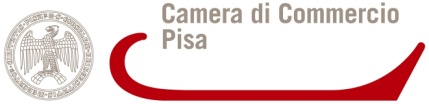 DOMANDA DI PARTECIPAZIONE  ALL’INIZIATIVA “AGRI&TOUR - SALONE NAZIONALE DELL’AGRITURISMO”Arezzo, 15-16 novembre 2018da inviare entro il  9 ottobre 2018    ESLUSIVAMENTE VIA PEC ALL’INDIRIZZO cameracommercio@pi.legalmail.camcom.itIl/La sottoscritto/a_____________________________________________________________________________________________________titolare/legale rappresentante dell’Impresa/Consorzio______________________________________________________________________C.F./P.IVA _____________________________con  sede legale in Via/Piazza________________________________________________ Cap. ___________Comune ______________________________________________________________  tel. ___________________________ Fax ______________________________________ e-mail________________________________________________________________CHIEDE(barrare)□ di partecipare ad “Agri&Tour – Salone Nazionale dell’Agriturismo” (Arezzo, 15-16 novembre 2018) nell’ambito della collettiva organizzata dalla Camera di Commercio DICHIARA□ di aver preso visione e di accettare quanto previsto dalla presente  Circolare e del Disciplinare di partecipazione per  la manifestazione in oggetto ALLEGADichiarazione De MinimisDichiarazione Sostitutiva Atto di notorietàFirma del legale rappresentante…………………………………………………………..(firma digitale o firma autografa)In caso di firma autografa è necessario allegare copia del documento di identitàInformativa sulla privacyIo sottoscritto/a ……………………………………………………………………. dichiaro di aver preso visione dell’informativa ex art. 13 del Regolamento UE 2016/679, inserita quale appendice alla Circolare per la partecipazione alla collettiva organizzata dalla Camera di Commercio in occasione di “Agri&Tour – Salone Nazionale dell’Agriturismo” e pubblicata sul sito istituzionale della Camera di Commercio di Pisa e a tal proposito rilascio il appositamente e liberamente il mio consenso al trattamento dei dati personali.Esprimo/Non Esprimo il consenso al trattamento dei miei dati personali in ordine al procedimento di indagini di customer satisfaction promosse dalla Camera di Commercio e connesse all’evento cui intendo partecipare.   Firma del legale rappresentante…………………………………………………………..(firma digitale o firma autografa)In caso di firma autografa è necessario allegare copia del documento di identità